ARA SINAV 		MAZERET SINAVI 	BÜTÜNLEME SINAVI DÖNEM SONU SINAV 	EK SINAV İÇERİKARA SINAV 		MAZERET SINAVI 	BÜTÜNLEME SINAVI DÖNEM SONU SINAV 	EK SINAV İÇERİKBÖLÜM / PROGRAM ADIANABİLİM_SANAT / BİLİMDALIDERSİN ADIDERSİN KODUAKADEMİK YILDÖNEMGÜZ       BAHAR             YAZ      DERSİN YÜRÜTÜCÜSÜSINAV SORULARI CEVAP KAĞITLARI SINAV TUTANAKLARI CEVAP ANAHTARI İlk Yayın Tarihi: 08.06.2020Revizyon No/Tarih:0Sayfa 1 / 1Web sitemizde yayınlanan son versiyonu kontrollü dokümandır.Web sitemizde yayınlanan son versiyonu kontrollü dokümandır.Web sitemizde yayınlanan son versiyonu kontrollü dokümandır.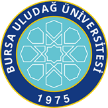 BURSA ULUDAĞ ÜNİVERSİTESİSINAV EVRAK KAYIT FORMU  FR 1.2.2_02BÖLÜM / PROGRAM ADIANABİLİM_SANAT / BİLİMDALIDERSİN ADIDERSİN KODUAKADEMİK YILDÖNEMGÜZ       BAHAR             YAZ      DERSİN YÜRÜTÜCÜSÜSINAV SORULARI CEVAP KAĞITLARI SINAV TUTANAKLARI CEVAP ANAHTARI 